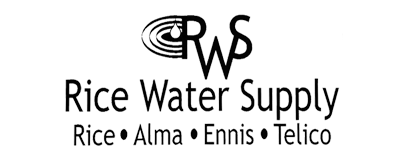 BOARD                                      MEETING                                    AGENDADATE:	                           TUESDAY  October 15, 2019PLACE:		200 E. Calhoun TIME:                              6:00  P.M.AGENDA:Call to OrderEstablish QuorumReview minutes of last meeting Review Financial StatementsOperations report from the Office Manager.Operations report from the General Manager.Closed executive session on Section 551.074 Personnel Matters or Section 551.071 Consultations with Attorney.Reconvene the Public MeetingVote on any items considered in the closed executive sessionAdjourn